Игры-забавы для детей раннего возраста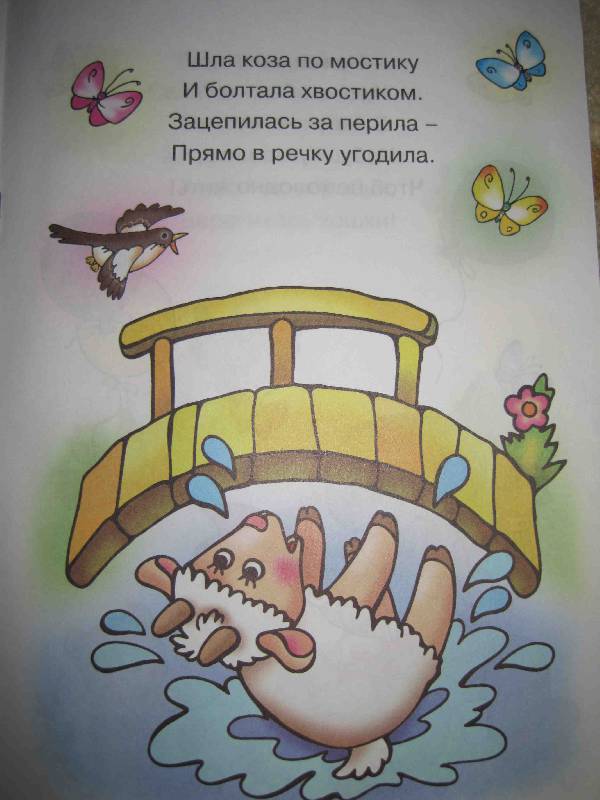 Игра: «Шла коза по мостику»Цель: развитие доверительных, партнерских отношений.Содержание: ребенок сидит на коленях у взрослого.Шла коза по мостику Взрослый покачивает коленямиВверх – вниз.И виляла хвостиком Взрослый поворачивает ребенка изСтороны в сторону.Зацепилась за перила. Вновь покачивает.Прямо в речку угодила, плюх! Имитирует падение в ямку.Игра: «На лошадке»Цель: развитие доверительных, партнерских отношений.Содержание: слегка покачивать ребенка на коленях.По кочкам, по кочкам, Взрослый резко поднимает иПо маленьким кусточкам, опускает колени.На молодой лошадкеВ горку трюх, трюх, трюх! Взрослый вытягивает впередИ на старой кляче ноги и скатывает по ним ребенка.С горки – бух!Игра: «Карусели»Цель: обучение согласованию движений друг с другом и ритмом текста, создание атмосферы радости, сближающей детей.Содержание: Еле-еле, еле-еле Дети, держась за руки, идут по Завертелись карусели. кругу, постепенно ускоряясь.А потом, потом, потом - Все бегом, бегом, бегом!Тише, тише, не спешите, Темп движения снижается,Карусель остановите. постепенно переходя на ходьбу.Раз, два, раз, два (пауза) Дети останавливаются иВот и кончилась игра! кланяются друг другу!Игра: «Маленькая птичка»Цель: развитие активной речи и внимания ребенка.Содержание: для игры понадобится игрушечная птичка.Маленькая птичкаПрилетела к нам, к нам!Маленькой птичкеЗернышки я дам, дам, дам!Села птичка на окошко,Посиди еще немножко,Подожди, не улетай,Улетела, Ай!Рекомендации: при последних словах можно спрятать птичку за спину и предложить детям найти ее.Игра: «Гуси летят»Цель: слухового восприятия, внимания, быстроты реакции, навыков взаимодействия со взрослыми, с детьми, создание хорошего настроения.Содержание: дети, сидят за столом, ставят на него указательные пальцы. Ведущий говорит:- Гуси летят! – и поднимает руки вверх, показывая, как летят гуси.- Летят! – отвечают дети, и тоже поднимают руки.- Утки летят! - Летят!- Мухи летят! - Летят!- Воробьи летят !- Летят!- Щуки летят!Увлекшись, дети часто отвечают: - Летят!И поднимают вверх руки.Ведущий шлепает легонько по рукам и говорит:- Не летят! Не летят!Игра: «Зайчик»Цель: развитие пространственных представлений (вверх-вниз, влево-вправо)Содержание: для этой игры вам понадобится любимая игрушка малыша. Слово «зайчик», которое приведено в тексте, нужно будет заменить на название любимой игрушки.Раз, два, три, четыре, пять, Игрушка вверх – вниз,Вышел зайчик поскакать.Огляделся, повертелся, Влево, вправо.Посмотрел наверх и вниз,Пробежался, забоялся…Где ты, зайчик, отзовись? Спрячьте игрушку за спину.Игра: «Попрыгунчик»Цель: развитие позитивного взаимодействия между взрослым и ребенком, умение подрожать действиям взрослого.Содержание: взрослый рассказывает стишок и показывает малышу движения. Затем предлагает ребенку повторить вместе, рассказать и показать стишок.Стоит в поле теремок. Сидя на корточках, накройте голову руками.Дверка открывается. Медленно приподнимаются руки над головой.Кто там появляется?Ш-ш-ш-ш-ш, ба-бам! Подпрыгивает, вытягивая руки вверх.Попрыгунчик там! Игра: «Солнечные зайчики»Цель: снятие эмоционального напряжения, повышение настроения.Содержание: взрослый с помощью маленького зеркала пускает солнечного зайчика, произнося стихотворение:Солнечные зайчикиИграют на стене,Поманю их пальчиком,Пусть бегут ко мне.Ну, лови, лови скорей.Вот он, светленький кружок,Вот, вот, вот- левей, левей!Убежал на потолок.Дети ловят зайчика на стене. Хорошо направить его повыше, чтобы дети подпрыгивали, его достать.Игра: «Цап»Цель: снятие эмоционального напряжения, повышение настроения.Содержание:На горе стояли зайцы, Водить по ладошкеИ кричали – прячте пальцы: цап! «цап» сжать ладошку малыша.